Publicado en Málaga el 24/12/2013 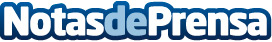 Abónate a la segunda vuelta en La Rosaleda en dos plazos y no pagues el segundo hasta marzoDatos de contacto:Málaga Club de FútbolNota de prensa publicada en: https://www.notasdeprensa.es/abonate-a-la-segunda-vuelta-en-la-rosaleda-en_1 Categorias: Fútbol http://www.notasdeprensa.es